"Утверждаю"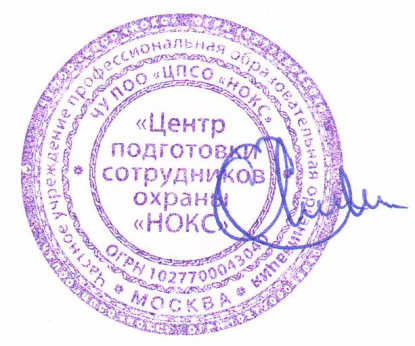 Директор ЧУ ПОО "ЦПСО "НОКС"_______________Агафонов Е.Е.«15» декабря 2017 г.ПЛАН ФИНАНСОВО-ХОЗЯЙСТВЕННОЙ ДЕЯТЕЛЬНОСТИЧастного учреждения Профессиональной образовательной организации«Центр подготовки сотрудников охраны  «НОКС» на 2018 год1.Основная цель – профессиональная подготовка и повышение квалификации кадров, занятых в сфере безопасности, частной охраны и сыска, в смежных областях. 2. Предмет деятельности - оказание  платных образовательных услуг.3.План по трудовым ресурсам на 2018 г.- численность административно-управленческого персонала – 2 чел- численность педагогического персонала 7 чел 4.Планируемые финансово-экономические показатели на 2018 г.- доходы от получения средств бюджетов различного уровня – не планируются- доходы от основной образовательной деятельности – 3 950 000р.- доходы от иной деятельности – 250 000р.- расходы на обеспечение учебного процесса, реализацию образовательных программ, образовательных услуг (всего)  - 200 000р.- расходы на оплату труда – 2 400 000р.- страховые взносы в бюджет  - 724 800р.- расходы по арендной плате – 685 200р.- материальные расходы – 100 000р.- общехозяйственные расходы – 50 000р.- расходы на текущий ремонт – 40 000р.Директор ЧУ ПОО «ЦПСО «НОКС»  _______________ Агафонов Е. Е.